
                                 THE CITY OF MILES PROVIDES QUARTERLY BULK ITEM PICKUP,
                                       FROM YOUR HOME, THROUGH REPUBLIC SERVICES.  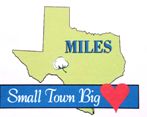 		 	THE NORMAL ROUTE IS THE 2ND SATURDAY OF EACH QUARTER. 							THIS CAN CHANGE DUE TO HOLIDAYS.LIMITED TO 5 BULK ITEMS AND 10 BAGS/BUNDLES PER RESIDENTAL UNIT - 
THEY WILL BEGIN LOADING EARLY SO HAVE YOUR ITEMS OUT BY SUNDAY NIGHTPUT BULK TRASH AWAY FROM YOUR NORMAL TRASH BINS – DIFFERENT TRUCKS PICK THESE UPACCEPTABLE ITEMS:Appliances (**appliances with refrigerant – refrigerant must be removed and tagged by a licensed technician**) BBQ grills (without the propane tank)Carpeting (small pieces)FurnitureMattresses/box  springsToiletsWooden palletsBrush/limbs (**cut in 4 foot sections and bundled**)Lawn equipment (**with all fluid removed**)Exercise equipmentOutdoor items (bicycles, kiddie pools, ladders, large plastic toys, wheelbarrows, hot tub covers, etc…)UNACCEPTABLE ITEMS:Household trashTiresConcreteConstruction/remodeling material (bricks, sheetrock, insulation, flooring, roofing material, shingles)Glass, metal hangersHazardous material (paint, household cleaners)Soil & rocksPropane/fuel tanksAny appliance with refrigerantPUT OUT ITEMS AT YOUR OWN RISK – Keep items not meant for pickup away from bulk items.  Republic Services or the City of Miles is not responsible for items picked up that were not meant for bulk item collection.